3                                                                               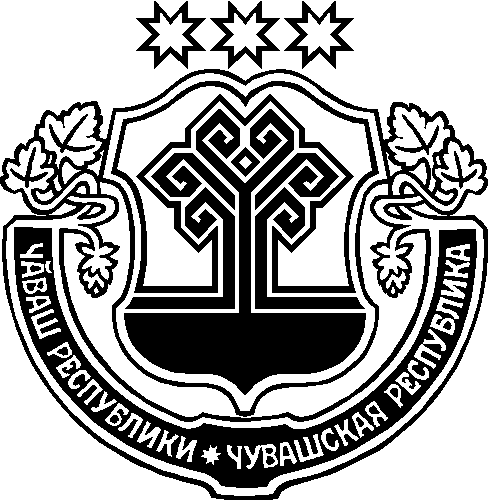 В рамках Всероссийской антинаркотической акции «Сообщи, где торгуют смертью», в целях привлечения общественности к участию в противодействии незаконному обороту наркотиков и профилактике их немедицинского потребления, администрация Аликовского района п о с т а н о в л я е т:1. Провести с 11 по 22 ноября 2019 года районную акцию «Сообщи, где торгуют смертью».2. Утвердить план мероприятий по подготовке и проведению районной акции «Сообщи, где торгуют смертью» (приложение).3. Организовать с 11 по 22 ноября  2019 года круглосуточную работу телефонов доверия по номерам: 22-7-70; 22-3-15.4. Сектору информационного обеспечения администрации Аликовского района разместить на сайте администрации Аликовского района баннер акции «Сообщи, где торгуют смертью».5. Рекомендовать главам сельских поселений, руководителям организаций и учреждений Аликовского района принять участие в акции «Сообщи, где торгуют смертью». 6. Рекомендовать автономному учреждению «Редакция Аликовской районной газеты «Пурнăç çулěпе» оповестить население о проведении районной акции «Сообщи, где торгуют смертью».7. Контроль за исполнением настоящего постановления возложить на заместителя главы администрации района по социальным вопросам – и.о. начальника отдела образования, социального развития, молодежной политики и спорта администрации Аликовского района Николаеву Н.В.И.о. глава администрации Аликовского района                                                                        Л.М. НикитинаПриложениеУТВЕРЖДЕНпостановлением администрации Аликовского района                                                                                                               от  12.11. 2019  г. №1514     План мероприятийпо подготовке и проведению районнойакции «Сообщи, где торгуют смертью»О проведении  районной акции «Сообщи, где торгуют смертью»Планируемые мероприятияСроквыполненияОтветственныйРазработка планов мероприятий по подготовке и проведению	районной акции «Сообщи, где торгуют смертью».До 12 ноябряАдминистрация Аликовского района;администрации сельских поселений (по согласованию)Создание  и поддержка на сайте администрации Аликовского района баннера акции «Сообщи, где торгуют смертью».в период проведения акцииЗаведующий сектором информационного обеспечения администрации Аликовского района Григорьев В.В.Размещение информационных баннеров, стендов  в учреждениях культуры, здравоохранения, торговых  точках и других местах массового пребывания людей Аликовского района.до 13 ноябряОтдел образования, социального развития, молодежной политики и спорта администрации Аликовского района;Руководители муниципальных бюджетных учреждений культуры, образования, здравоохранения, главы сельских поселений (по согласованию)Организация  работы «Телефонов доверия»с 12 по 22 ноября2019 г.Администрация Аликовского района; БУ «Аликовская центральная районная больница» Минздрава Чувашии (по согласованию);администрации сельских поселений Аликовского района (по согласованию)Освещение хода проведения  акции «Сообщи, где торгуют смертью» в СМИв период проведения акцииГлавный редактор АУ «Редакция  Аликовской районной газеты «Пурнăç çулĕпе» Леонтьева М.М. (по согласованию)Проведение круглых столов, встреч, тематических бесед и информационных часов по пропаганде здорового образа жизни в общеобразовательных учреждениях, организациях района в период проведения акцииОтдел образования, социального развития, молодежной политики и спортаадминистрации Аликовского района; главы сельских поселений; руководители организаций, учреждений района  (по согласованию)Составление и предоставление отчетов об итогах проведения районной акции «Сообщи, где торгуют смертью»22 ноября 2019 г.БУ «Аликовская центральная районная больница» Минздрава Чувашии (по согласованию);администрации сельских поселений Аликовского района (по согласованию);отдел образования, социального развития, молодежной политики и спортаадминистрации Аликовского районаСоставление и предоставление информации об итогах проведения районной акции «Сообщи, где торгуют смертью» в УКОН МВД по Чувашской Республикедо 25 ноября 2019 г. Секретарь антинаркотической комиссии Аликовского района  Васильева С.И.Обсуждение  итогов проведения  районной акции «Сообщи, где торгуют смертью» на заседании антинаркотической комиссии Аликовского районадекабрь2019 годаСекретарь антинаркотической комиссии  Аликовского района  Васильевой С.И.